ПЛОВДИВСКИ УНИВЕРСИТЕТ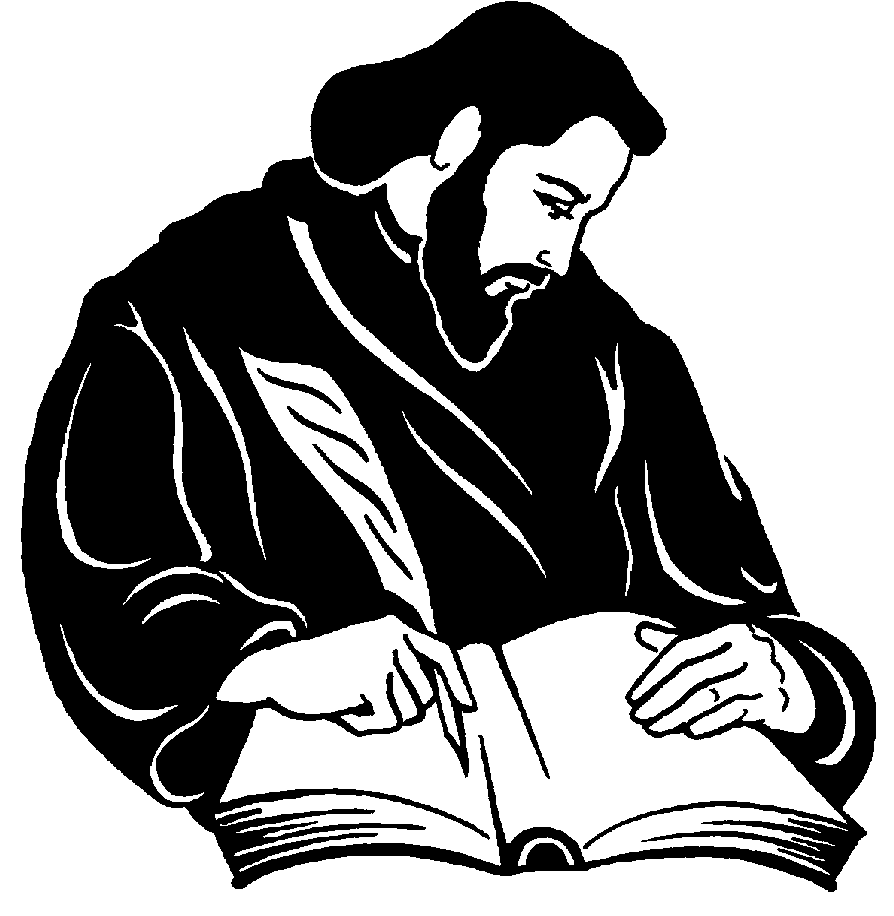 ”ПАИСИЙ ХИЛЕНДАРСКИ” България 4000  гр. Пловдив ул. “Цар Асен” № 24;  Централа: (032) 261 261  Декан: (032) 261 402  факс (032) 261 403   e-mail: chemistry@uni-plovdiv.bgУЧЕБНА ПРОГРАМАФакултетХИМИЧЕСКИКатедраОбща и неорганична химия с методика на обучението по химияПрофесионално направление (на курса)1.3. Педагогика на обучението по ...СпециалностУчител по химия (специалисти – редовно обучение)ОПИСАНИЕНаименование на курсаСтажантска практика по химияКод на курсаТип на курсаЗадължителен Равнище на курса (ОКС)магистърГодина на обучениеПърваСеместърIIБрой ECTS кредити6Имена на университетските ръководители на практикатадоц. д-р Йорданка Димова, гл. ас. д-р Йорданка Стефанова, гл. ас. д-р Антоанета АнгелачеваУчебни резултати за курса КомпетенцииУспешно завършилите обучението по тази дисциплинаЩЕ ЗНАЯТ:типовата длъжностна характеристика за длъжността „учител”;съдържанието на основните държавни документи, свързани с обучението по химия и опазване на околната среда (ХООС);критериите и показателите за анализ и оценка на урок по химия; критерии и показатели за анализ и оценка на дейноста и постиженията на учениците (знания, умения, отношения).ЩЕ МОГАТ: да планират, подготвят, провеждат и обсъждат различни типове уроци по химия и опазване на околната среда съобразно тематичното разпределение на учителя-наставник;да прилагат индивидуален подход за стимулиране на индивидуалното участие на учениците в образователния процес; да избират и използват съвременни технически средства и технологии на обучението.Начин на преподаванеПредварителни изисквания (знания и умения от предходното обучение) Студентите трябва да знаят и/или да могат:основни химични понятия, закономерности и закони от следните области на химията – обща и неорганична химия, органична химия, аналитична химия, физикохимия;основни понятия от областите на педагогиката, психологията и методиката на обучението по химия;основни критерии за анализ и диагностика на постиженията на учениците в обучението по химия и опазване на околната среда (ХООС);да подготвят, провеждат и обсъждат урок по ХООС;да извършват анализ и оценка на урок по ХООС;да подготвят, провеждат и обсъждат различни типове уроци по ХООС;да аргументират избор на подходи, методи и средства за обучението по ХООС;да избират и аргументират критерии и показатели за диагностика на постиженията и качествата на учениците в процеса на обучението по ХООС.Препоръчани избираеми програмни компонентиТехническо осигуряване на обучениетокомпютър и мултимедия;лабораторни съдове, апаратури;химични реактиви.Съдържание на курсаСтажантската практика по химия има за цел да обогати основите на професионалния опит на студентите – бъдещи учители по химия. Развитието на професионалните знания и умения на студентите се осъществява в реалните условия на училищното обучение, съобразно чл. 12 от Наредба за държавните изисквания за придобиване на професионална квалификация учител: Чл. 12. (1) Стажанската практика включва самостоятелно участие на обучаващите се в образователния процес чрез провеждане на педагогически ситуации или уроци, както и в други организационни форми в детски градини и училища, провеждани под ръководството на учител-наставник и преподавател от висшето училище.Тематичното съдържание на стажанската практика е съобразно чл. 41 ал. (1) Общо: 90 часаБиблиографияСтатии от списания:Химия – българско научно-методическо списаниеХимия в школе – руско научно-методическо списаниеJournal of Chemical Education – американско научно-методическо списаниеУчебни програми, учебници и учебни пособия по „Химия и опазване на околната среда” за СУПланирани учебни дейности и методи на преподаванеМетоди и критерии на оценяванеСтажантската практиката завършва с текуща оценка. Оценката се формира от наблюдение от университетски преподаватели на урок, изнесен от студента, мнение на учителя-наставник за цялостната преподавателска дейност на стажант-учителя, документацията, представена от студента след приключване на стажантската практика.Език на преподаванеБългарски Изготвили описаниетодоц. д-р Йорданка Димова, гл. ас. д-р Йорданка Стефанова, гл. ас. д-р Антоанета Ангелачева        Извън аудиторно (в училище): 90 ч.Самостоятелна работа: 90 ч.1. Проучване и анализ на съдържанието на държавните документи (стандарти за учебно съдържание, учебни програми и учебници) и документацията на училището, в което се провежда стажантската практика2. Наблюдение и анализ на различни типове уроци3. Подготовка и провеждане на различни типове уроци (не по-малко от 12 и не повече от 22). 4. Участие във всичките дейности на учителя–наставник по времето на стажантската практика:– подготовка на химични експерименти;– подбор и/или съставяне на учебни задачи и провеждане на уроци за контрол и оценка;– провеждане на консултации с ученици;– подготовка и провеждане на олимпиади;– подготовка и провеждане на час на класа и др.